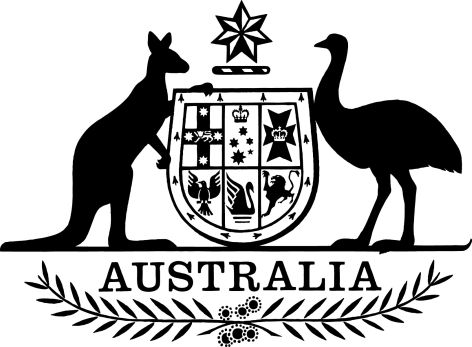 Illegal Logging Prohibition Amendment (2021 Measures No. 1) Regulations 2021I, General the Honourable David Hurley AC DSC (Retd), Governor-General of the Commonwealth of Australia, acting with the advice of the Federal Executive Council, make the following regulations.Dated 09 December 2021David HurleyGovernor-GeneralBy His Excellency’s CommandDavid LittleproudMinister for Agriculture and Northern AustraliaContents1	Name	12	Commencement	13	Authority	14	Schedules	1Schedule 1—Amendments	2Part 1—Regulated timber products	2Illegal Logging Prohibition Regulation 2012	2Part 2—Country and State specific guidelines	3Illegal Logging Prohibition Regulation 2012	31  Name		This instrument is the Illegal Logging Prohibition Amendment (2021 Measures No. 1) Regulations 2021.2  Commencement	(1)	Each provision of this instrument specified in column 1 of the table commences, or is taken to have commenced, in accordance with column 2 of the table. Any other statement in column 2 has effect according to its terms.Note:	This table relates only to the provisions of this instrument as originally made. It will not be amended to deal with any later amendments of this instrument.	(2)	Any information in column 3 of the table is not part of this instrument. Information may be inserted in this column, or information in it may be edited, in any published version of this instrument.3  Authority		This instrument is made under the Illegal Logging Prohibition Act 2012.4  Schedules		Each instrument that is specified in a Schedule to this instrument is amended or repealed as set out in the applicable items in the Schedule concerned, and any other item in a Schedule to this instrument has effect according to its terms.Schedule 1—AmendmentsPart 1—Regulated timber productsIllegal Logging Prohibition Regulation 20121  At the end of Part 5Add:28  Application of amendments made by the Illegal Logging Prohibition Amendment (2021 Measures No. 1) Regulations 2021		The amendments made by items 2 and 3 of Schedule 1 to the Illegal Logging Prohibition Amendment (2021 Measures No. 1) Regulations 2021 apply in relation to the importation of a thing on or after 1 January 2022.2  Clause 1 of Schedule 1 (table item 10)Omit “4414.00.00”, substitute “4414”.3  Clause 1 of Schedule 1 (table item 45)Repeal the item, substitute:Part 2—Country and State specific guidelinesIllegal Logging Prohibition Regulation 20124  Clause 2 of Schedule 2 (table item 6)Repeal the item, substitute:5  Clause 2 of Schedule 2 (note)Repeal the note, substitute:Note:	The country specific guidelines could in 2021 be viewed on the Department’s website (http://www.awe.gov.au).6  Clause 3 of Schedule 2 (table item 4)Omit “23 October 2014”, substitute “27 April 2021”.7  Clause 3 of Schedule 2 (table item 5)Omit “1 October 2014”, substitute “7 April 2021”.8  Clause 3 of Schedule 2 (note)Repeal the note, substitute:Note:	The State specific guidelines could in 2021 be viewed on the Department’s website (http://www.awe.gov.au).Commencement informationCommencement informationCommencement informationColumn 1Column 2Column 3ProvisionsCommencementDate/Details1.  Sections 1 to 4 and anything in this instrument not elsewhere covered by this tableThe day after this instrument is registered.17 December 20212.  Schedule 1, Part 11 January 2022.1 January 20223.  Schedule 1, Part 2The day after the end of the period of 2 months beginning on the day this instrument is registered.16 February 2022459403.91.00OTHER FURNITURE AND PARTS THEREOF:-Parts-Of wood6Country specific guideline for Thailand, co-endorsed by the Government of Australia and the Government of Thailand on 24 August 2021.